CHƯƠNG TRÌNH ĐÀO TẠOKỸ NĂNG KINH DOANH THỰC TẾChương trình huấn luyện kinh doanh thực tế được thiết kế dành cho các bạn sinh viên năm cuối (cao đẳng - đại học) các ngành kinh tế. Mục đích cung cấp kỹ năng làm việc thực tế cho sinh viên ra trường ngay trước khi vào doanh nghiệp. Chương trình được chứng nhận và cấp chứng chỉ bởi công ty đào tạo trực tiếp Điểm nổi bật của chương trình là học viên sẽ được học và thực hành thực tế trên thị trường với quy trình và tình huống bán hàng thực tế trong suốt 3 tháng. Sau khi hoàn thành khóa học này học viên sẽ có được thái độ đúng đắn về công việc kinh doanh, kiến thức vững vàng cùng kỹ năng thành thạo để có thể tự tin bước vào công việc đầu đời của mình, sau đó có thể tự tin và nhanh chóng phát triển trong con đường doanh nghiệp mình đã chọn. Đặc biệt, học viên đạt kết quả tốt sẽ được công ty và các đối tác đối tác cấp giấy chứng nhận làm việc thực tế tại doanh nghiệp để chứng minh kinh nghiệm làm việc của học  viên đó.Mục đích khóa họcHọc viên nắm bắt được các yếu tố góc cạnh của công việc kinh doanh và các hoạt động của doanh nghiệp. Thực hành cụ thể công việc bán hàng trong doanh nghiệp.Nhận diện các khó khăn và cách khắc phục của việc bán hàng với từng loại sản phẩm, từng loại khách hàng, từng loại thị trường.Xây dựng các kế hoạch, quy trình, biểu mẫu để tự rèn luyện và áp dụng trong công việc.Phương pháp giảng dạyChương trình được thực hiện dưới hình thức huấn luyện thực tế (coaching). Học viên sẽ được đào tạo kiến thức và kỹ năng (6 tuần), sau đó sẽ làm việc trực tiếp trong thực tế (6 tuần). Các sự khác biệt giữa lý thuyết và thực tế sẽ được giảng viên (nhà huấn luyện) điều chỉnh thông qua các buổi hướng dẫn và các cuộc họp định kỳ.Nội dung dự kiến cho từng học phần của chương trình đào tạoChương trình bán hàng doanh nghiệp (B2B)Lý thuyết bán hàngTác phong và văn hóa doanh nghiệpTổng quan cách thức bán hàng cho khách hàng doanh nghiệpNghiên cứu, khảo sát và chuẩn bị bán hàngChuẩn bị bộ công cụ bán hàng (saleskit)Phát triển cơ sở dữ liệu khách hàng (account database)Chuẩn bị chống phản bácHẹn gặp khách hàngChào bán và chốt hợp đồngChăm sóc sau bán hàngPhát triển mối quan hệ trong ngànhBán hàng thực tếThông tin về chương trình đào tạoThời gian học và huấn luyện: 12 tuần. Bao gồm: 6 tuần học, 6 tuần thực hành.Giờ học: 18 đến 20 giờ thứ 2 4 6 mỗi tuầnĐịa điểm học: Phòng đào tạo nội bộ của công ty.Học phí: 3.000.000 đồng / học viên / khóaSố lượng học viên: 20 người / khóa. Khai giảng khi đủ học viên.Sau mỗi môn học sẽ có bài kiểm tra để đánh giá mức độ vận dụng kiến thức. Bộ phận hỗ trợ dữ liệu sẽ cung cấp cho học viên toàn bộ: bài giảng, đề cương, tài liệu đọc bắt buộc, tài liệu đọc tham khảo, quy trình, biểu mẫu, tình huống tham khảo bản điện tử và phần mềm kèm theo các yêu cầu của chương trình học.Sau thời gian học lý thuyết, học viên sẽ có 6 tuần làm đề tài ứng dụng những kiến thức mình học vào những dự án thực tế của công ty. Trong 6 tuần này học viên sẽ có giáo viên hướng dẫn để thực hiện dự án.NỘI DUNG THAM KHẢONội dung bài giảng lý thuyết kinh doanh của chương trình đào tạo:Bài 1: SỰ PHÁT TRIỂN VÀ VAI TRÒ CỦA BÁN HÀNG TRONG TIẾP THỊI. Khái quát, bản chất, vai trò, và phân loại bán hàng1. Khái quát2. Bản chất và vai trò của việc bán hàng3. Phân loại bán hànga. Những người tiếp nhận đơn đặt hàngb. Những người tạo thêm đơn đặt hàngc. Những người tìm kiếm đơn đặt hàngII. Hình ảnh của việc bán hàng1.	Cách nhìn tiêu cực về hình ảnh Bán hàng2.	Những lý lẽ cho một cách nhìn khác về hình ảnh bán hànga.	Tự thân việc bán hàng không có gì thiếu đạo đứcb.	Bán hàng là một nghề đáng công sứcc.	Sản phẩm tốt tự chúng không thể bán chạy đượcIII. Bản chất và vai trò của quản lý bán hàng1.	Cần có cách nhìn khác về vai trò của người quản lý2.	Vai trò của quản lý bán hàngIV. Quan hệ giữa bán hàng và tiếp thị1.	Ý niệm tiếp thị và thực thi ý niệm tiếp thị2.	 Việc bán hàng trong phối thức tiếp thị3.	 Quan hệ giữa bán hàng và tiếp thị.Bài 2: HÀNH VI MUA SẮM CỦA NGƯỜI TIÊU DÙNG VÀ TỔ CHỨCI. Hành vi mua sắm của người tiêu dùng1.	 Ai mua?2.	 Quy trình quyết định của người tiêu dùng3.	 Những quy tắc lựa chọnII. Hành vi mua sắm của tổ chức1.	Cấu trúc2.	 Quy trìnhIII. Những tập quán mua sắm 1.	Mua vừa kịp lúc2.	 Đặt hàng từ trung ương3.	 Tiếp thị ngược4.	 Cho thuêIV. Quản lý quan hệ	1. Phát triển chiến lược quan hệ và tự cải tiến quan hệ	2. Tự nhận thức và xây dựng mối quan hệ lâu dài	3. Quan hệ hai bên đều thắng	4. Giao tiếp không thành văn và chiến lược đàm thoạiBài 3: CHIẾN LƯỢC BÁN HÀNGI.	Kế hoạch bán hàng và tiếp thị1.	Quy trình lập kế hoạch bán hàng2.	Lập kế hoạch tiếp thịa.	Định nghĩa về doanh nghiệpb.	 Phân tích tình hình tiếp thị đương thờic.	 Xác định tiềm năng thị trường và doanh sốd.	 Phác hoạ và lựa chọn các chiến lượce.	 Chuẩn bị chương trình tiếp thịf.	Phân bổ tài nguyên và thiết lập ngân sáchg.	 Thực hiện và kiểm traII.	Vị trí bán hàng và kế hoạch tiếp thị1.	Sự đóng góp của  bán hàng vào kế hoạch chung của doanh nghiệp2.	 Ảnh hưởng của kế hoạch tiếp thị đối với chức năng bán hàngIII.	Chiến lược đẩy và kéo1.	Chiến lược đẩy2.	 Chiến lược kéo3.	 Sự liên hệ giữa quảng cáo và bán hàng4.	 Từ chiến lược đến chiến thuật bán hàngIV.	Đạo đức trong quan hệ bán hàng1. Ảnh hưởng của đạo đức trong bán hàng đến sự tồn tại và phát triển của doanh nghiệp2. Các yếu tố ảnh hưởng tư cách đạo đức3. Pháp lý so với tiêu chuẩn đạo đức4. Phát triển đạo đức kinh doanh của cá nhânBài 4: CHUẨN BỊ CHO VIỆC CHÀO HÀNGI. Nhận thức sản phẩm	1. Các thành phần cấu thành sản phẩm	2. Chủng loại và danh mục sản phẩm	3. Sản phẩm mớiII. Trách nhiệm trong việc chào hàng1.	Dò tìma.	Các nguồn khách hàng tiềm năngb.	Tự quản2.	Xử lý các lời than phiền3.	 Cung cấp dịch vụIII. Chuẩn bị1.	Chuẩn bị cho việc bán hàng suông2.	 Chuẩn bị cho cuộc thương lượng mua bána.	Đánh giá về cán cân quyền lựcb.	 Xác định mục đích thương lượngc.	 Phân tích nhượng bộd.	Phân tích đề nghịBài 5: KỸ NĂNG BÁN HÀNG TRỰC TIẾPI.	Triết lý bán hàngII.	Mở đầu câu chuyệnIII.	Trình bày và biểu diễnIV.	Ứng xử với những chỉ trícha.	Hãy lắng nghe và đừng cắt ngangb.	Đồng ý và chống chếc.	 Hỏi vặn lời chỉ tríchd.	 Chặn đứng lời chỉ tríche.	 Từ chối thẳng thừngf.	Những chỉ trích tiềm ẩnV.	Thương lượng1.	Hãy khởi đầu với giá khá cao nhưng bạn phải thực tế2.	 Tìm cách nhượng qua để có nhượng lại3.	 Những kỹ thuật của người muaVI.	Kết thúc vụ chào hàng1.	Đơn giản bạn yêu cầu khách mua hàng2.	 Tóm tắt rồi yêu cầu mua hàng3.	 Kết thúc bằng nhượng bộ4.	 Kỹ thuật lựa chọn phương án5.	 Kết thúc khi có chỉ trích6.	 Thoả hiệp hành độngBài 6:  BÁN HÀNG VÀ QUẢN LÝ CHẾ ĐỘ KHÁCH HÀNG LỚNI.	Những lợi ích và nguy hiểm của việc quản lý chế độ khách hàng lớn1.	Những lợi ích của việc quản lý chế độ khách hàng lớn2.	 Những nguy hiểm có thể xảy ra của việc chế độ khách hàng lớn3.	 Nên áp dụng chế độ khách hàng lớn khi nàoII.	Bán hàng cho khách hàng lớn1.	Sơ khởi 2.	 Điều tra3.	 Biểu diễn khả năng4.	 Gài cam kếtIII.	Xây dựng mối quan hệ với khách hàng lớn1.	Niềm tin2.	 Yểm trợ kỹ thuật3.	 Yểm trợ tài nguyên4.	 Mức độ dịch vụ5.	 Giảm rủi ro.Bài 7: QUY TRÌNH BÁN HÀNGI. Hiểu hành vi người mua hàng	1. Sự phức tạp về hành vi của khách hàng	2. Ảnh hưởng xã hội và tâm lý	3. Khả năng của sự nhận thức	4. Động lực mua hàng theo cảm tính so với theo lý trí	5. Động lục mua hàng theo bảo trợ so với theo sản phẩmII. Tiếp cận khách hàng	1. Mục tiêu của kế hoạch bán hàng	2. Chiến lược trình bàya. Chiến lược trình bày đã hoạch địnhb. Chiến lược trình bày nhóm so với một ngườic. Chiến lược trình bày thông tin, thuyết phục, nhắc nhở	3. Kế hoạch trình bày	4. Tiếp cận khách hàng	5. Cách gây chú ý khách hàng tiềm năngIII. Đàm phán về những mối quan tâm của khách hàng	1. Chiến lược đàm phán	2. Phương pháp đàm phán	3. Khách hàng có kinh nghiệm trong đàm phánIV. Hoàn tất bán hàng và xác lập quan hệ đối tác	1. Thái độ	2. Chỉ dẫn để hoàn tất bán hàng	3. Dấu hiệu hoàn tất	4. Phương pháp hoàn tất bán hàng	5.Xác lập quan hệ đối tác và củng cố quan hệ lâu dài.Bài 8: TỰ QUẢN LÝ VÀ QUẢN LÝ ĐỘI NGŨ BÁN HÀNGI. Tự quản lý	1. Khía cạnh của việc tự quản lý	2. Chiến lược quản lý thời gian	3. Quản lý theo vùng	4. Ghi chép lại các yếu tố quản lý	5. Thực hành quản lý stressII. Quản lý đội ngũ bán hàng	1. Chức năng của các giám đốc kinh doanh	2. Phẩm chất của giám đốc kinh doanh có năng lực	3. Tuyển chọn và lựa chọn người bán hàng	4. Định hướng, đào tạo và tạo động lực	5. Chính sách đãi ngộ chọn lọc	6. Tiêu chí đánh giá thành tích của nhân viên bán hàngNội dung bài giảng kinh doanh cho khách hàng doanh nghiệp của chương trình đào tạo:Dạng sơ đồ mindmap: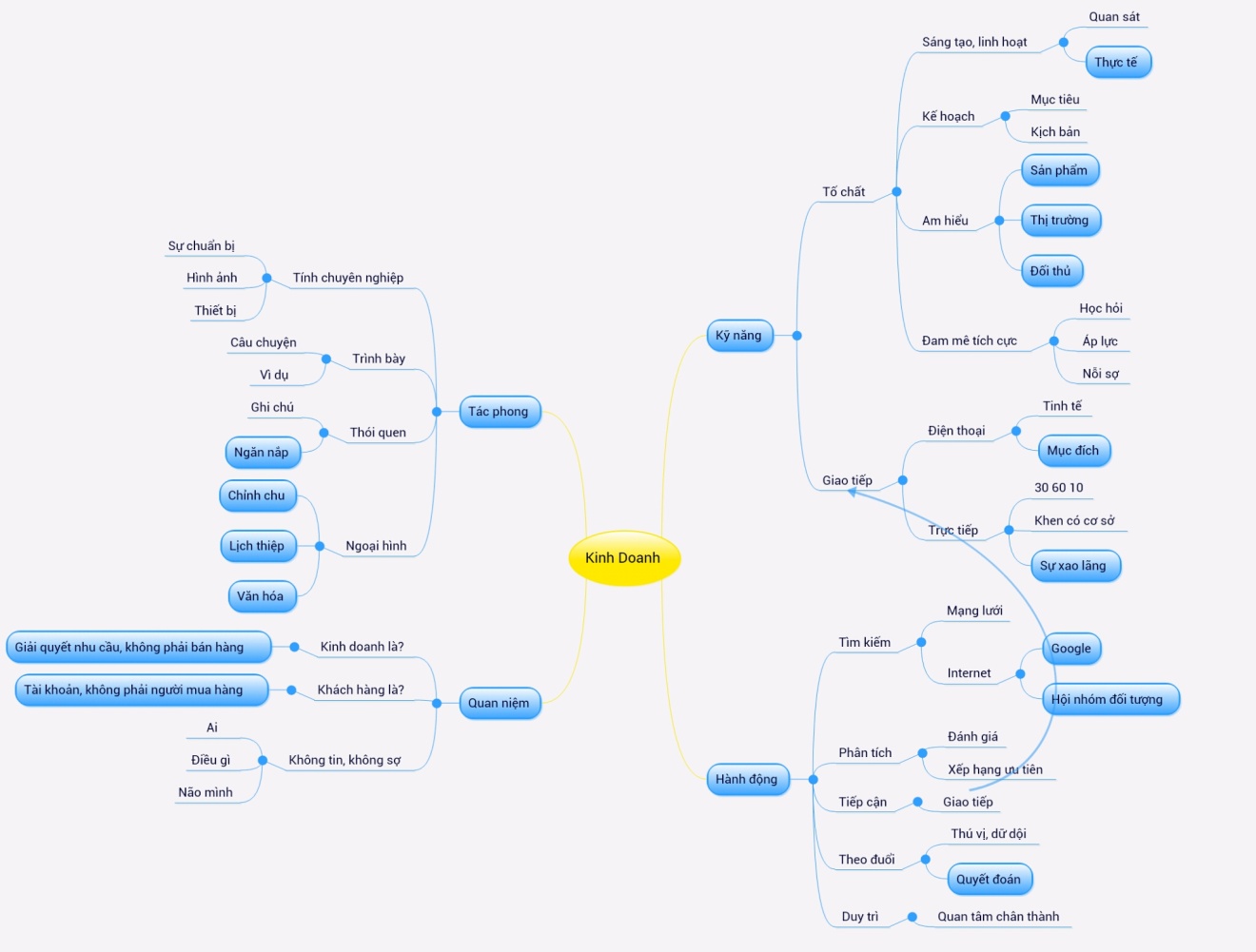 